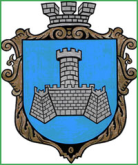 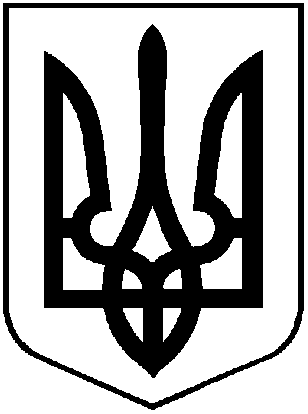 УКРАЇНАХМІЛЬНИЦЬКА МІСЬКА РАДАВІННИЦЬКОЇ ОБЛАСТІВиконавчий комітетР І Ш Е Н Н Явід 15 березня 2023 року                                                     №112Про погодження КП «Хмільникводоканал»наміру передачі майна в оренду	Враховуючи лист КП «Хмільниккомунсервіс» від 24.02.2023 року №79 щодо оренди самоскида VOLVO ( державний номерний знак АВ 1979 КС), який перебуває на балансі КП «Хмільникводоканал»,  відповідно до Закону України «Про оренду державного та комунального майна», постанови Кабінету Міністрів України від  03.06.2020 року №483 «Деякі питання оренди державного та комунального майна», рішення 82 сесії міської ради 7 скликання від 13.10.2020 року №2857 «Про оренду комунального майна Хмільницької міської територіальної громади» (зі змінами), керуючись ст.29, ст.59 Закону України «Про місцеве самоврядування в Україні», виконавчий комітет Хмільницької міської радиВ И Р І Ш И В:Надати Комунальному підприємству «Хмільникводоканал» Хмільницької міської ради, як балансоутримувачу та орендодавцю,  дозвіл на передачу Комунальному підприємству «Хмільниккомунсервіс» Хмільницької міської ради самоскида VOLVO (державний номерний знак АВ 1979 КС),  терміном на 1 рік, з орендною платою в розмірі 1 грн. за рік.          2. Внести до Переліку другого типу вищезазначений об’єкт оренди.	3. КП «Хмільникводоканал» здійснити процедуру передачі в оренду комунального майна, зазначеного у п. 1 цього рішення, відповідно до вимог чинного законодавства України.  4. Контроль за виконанням цього рішення покласти на заступника міського голови з питань діяльності виконавчих органів міської ради Сергія РЕДЧИКА.Міський голова                                                      Микола ЮРЧИШИН